Kidney Paper:Important Dates Date: Due Dates: Rough Draft Fri Dec 7th (if your paper is not in today you cannot get the rough draft points) – 15points Final Draft: Monday Dec 10th – 85points Work Date:Dec 5th or 6th 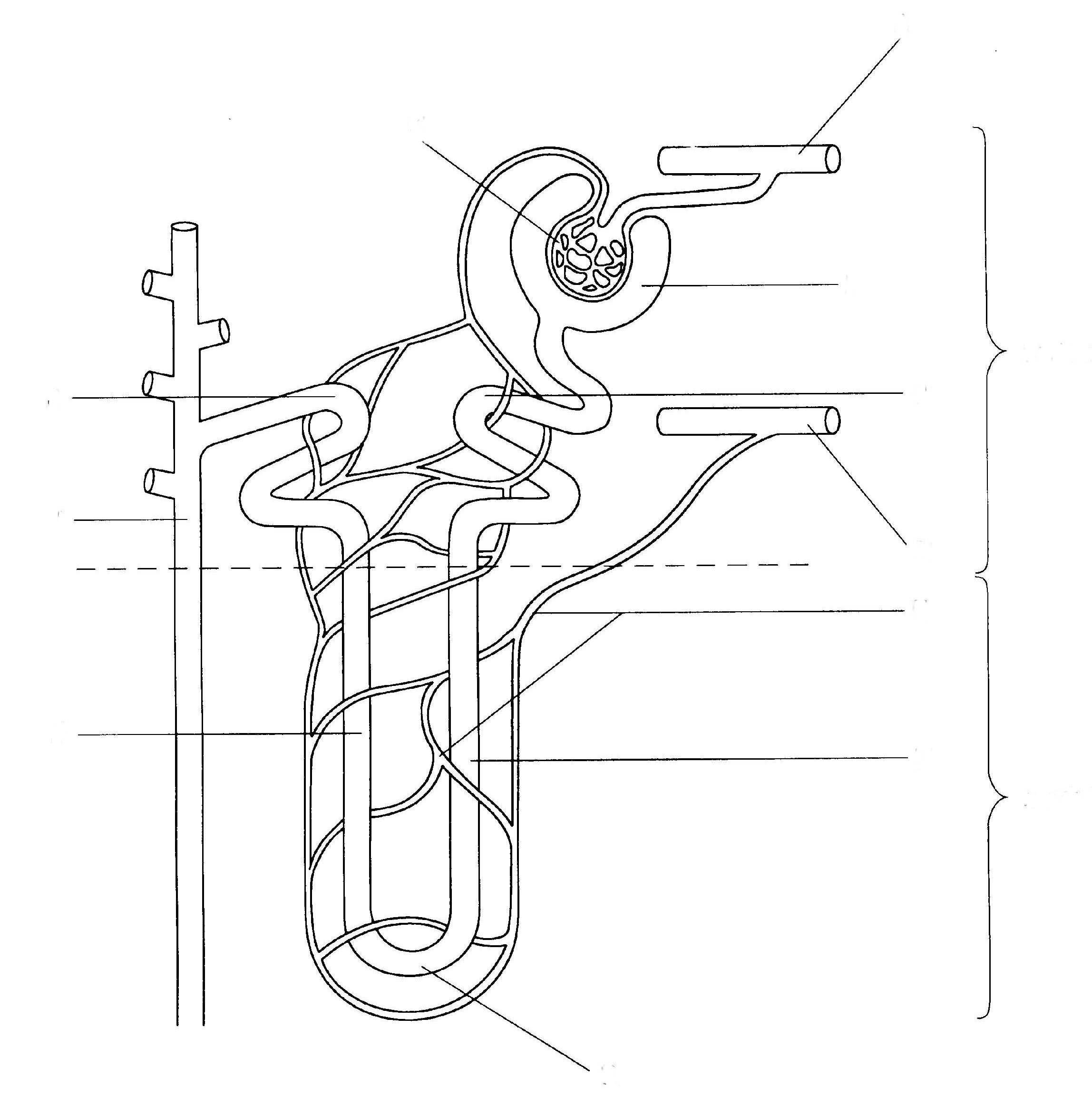 Paragraph1: Introduction:Explain homeostasis:Explain water balance in terms of homeostasis: Introduce the Kidneys role in water balance:Where is it located What organisms have it?Evolution of Water Balance:Paramecium:PlanariaPInsectsFishFresh:Salt:Amphibian:Reptiles:Birds:Mammals:Vertebrate Kidney Form Discuss function of each piece Final: Implications if a kidney fails Why would it be better to drink pee than let your kidney stop having something to filter?Use:1 figure Reference in textExample: the intricate form of the vertebrate kidney uses loops of henle (see figure 1). References Minimum of 3 Sited at the end in APA/MLA format Sited in Text (consider using a # at the end of the sentence that corresponds to number of the reference in the bibliography) 1.